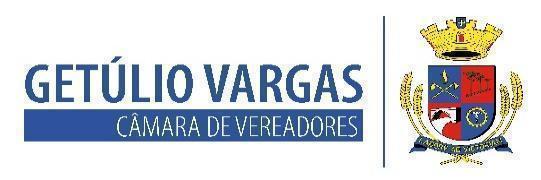 BOLETIM INFORMATIVO Nº. 036/2022Sessão Ordinária do dia 06 de outubro de 2022, às 18h30, realizada na sede do Poder Legislativo, na Sala das Sessões Engenheiro Firmino Girardello, sob a Presidência do Vereador Dinarte Afonso Tagliari Farias, secretariado pelo Vereador Domingo Borges de Oliveira, 1º Secretário, com presença dos Vereadores: Aquiles Pessoa da Silva, Dianete Maria Rampazzo Dalla Costa, Ines Aparecida Borba, Jeferson Wilian Karpinski, Marco Antonio Talgatti, Nilso João Talgatti e Paulo Dall Agnol.PROPOSIÇÕES EM PAUTAPedido de Providências 013/2022, de 03/10/2022, - Vereador Marco Antonio Talgatti – Solicita melhorias na Rua João Borgmann, trecho entre as quadras das ruas Pedro Toniolo e Irmão Gabriel Leão.APROVADO POR UNANIMIDADEPedido de Providências 014/2022, de 04/10/2022 – Vereadora Ines Aparecida Borba – Solicita reparos, melhorias nos corrimãos da escadaria que fica localizada na Rua Jacob Gremmelmaier, próximo a empresa Biagro.APROVADO POR UNANIMIDADEProjeto de Lei1 20/2022, de 03/10/2022 – Executivo Municipal – Fica o Poder Executivo Municipal autorizado a alterar a redação do artigo 1º da Lei Municipal nº 6.061/2022 e dá outras providências.APROVADO POR UNANIMIDADEProjeto de Lei 121/2022, de 04/10/2022 - Executivo Municipal – Altera a redação do artigo 3º, inciso VI, da Lei Municipal nº 4.963/2015 que reformula a premiação do Troféu Destaque Econômico e dá outras providências.APROVADO POR UNANIMIDADEProjeto de Lei 122/2022, de 04/10/2022 – Executivo Municipal – Autoriza o Poder Executivo Municipal a alterar a redação da Lei Municipal nº 5.044/2015 que dispõe sobre o Sistema de Coleta Seletiva de Resíduos Sólidos no Município de Getúlio Vargas e dá outras providências.APROVADO POR UNANIMIDADEProjeto de Lei 123/2022, de 04/10/2022 – Executivo Municipal – Autoriza o Poder Executivo Municipal a efetuar a contratação de 03 (três) Serventes, em caráter temporário de excepcional interesse público.APROVADO POR UNANIMIDADECOMUNICADOS* A próxima Sessão Ordinária acontece no dia 20 de outubro, às 18h30 na Câmara de Vereadores;* O atendimento na Casa acontece das 8h30 às 11h30, e das 13h30 às 17h, de segunda a sexta-feira;* O contato com o Poder Legislativo pode ser feito também por telefone através do número (54) 3341 3889, ou pelo e-mail: camaravereadoresgv@gmail.com;* As sessões são transmitidas ao vivo no canal de YouTube da Casa (Câmara de Vereadores de Getúlio Vargas). O link será disponibilizado momentos antes de cada transmissão nas redes sociais.Para mais informações acesse:getuliovargas.rs.leg.brGetúlio Vargas, 10 de outubro de 2022Dinarte Afonso Tagliari FariasPresidente 